pro farnost Vyškov, Dědice, Rychtářov, Topolany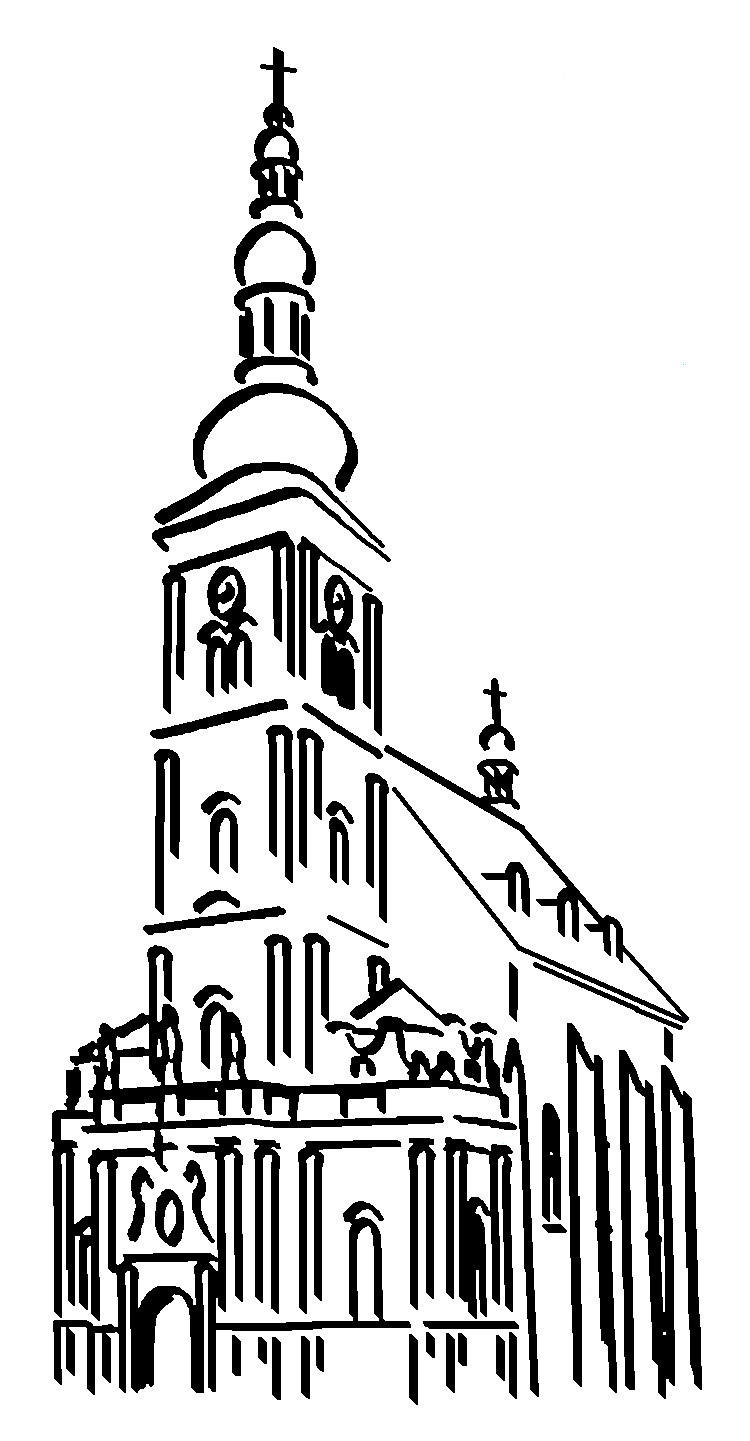 Slovo knězeChvála Kristu!Vážení a milí farníci rád Vás, alespoň takto krátce pozdravuji. V době, která je velkou zkouškou a nekončící, vzpomeňme na slova bible, jež říká, na více místech, buďte připraveni, mějte bedra přepásaná.., zároveň s těmito slovy pamatujme na vynikajícího průvodce, kterého máme v Ježíši. Děkuji za vaši trpělivost, kterou prokazujete ve svých domovech s dětmi při učení, je mimořádně důležitá. Mnohokrát jsem se setkal a nadále potkávám vzácný příklad vaší starosti o blízké ve vašich rodinách, kdy jste doma doopatrovali člověka, který odešel na věčnost, je to mimořádný skutek lásky, který nezůstane bez odměny. Jakákoliv služba prokázaná v dobré víře je záslužná, zvláště pro chod kostela při obvyklých, takřka všedních věcech, ale při těch mimořádných, děkuji. Jsem velmi vděčný, že můžeme mít mše svaté, vím v neděli je počet omezený, ale ve všední den je možno přijít kdykoliv, a tak být jednou týdně na mši svaté. Chtěli bychom začít přípravu dětí na první svaté přijímání, tímto také bych moc prosil rodiče, aby otázku víry a vzdělání v Božích pravdách v dětech pěstovali. Mnohokrát jsme byli udělovat svátost nemocných na nejtěžších infekčních odděleních, setkali jsme se s velkou vstřícností nemocničního personálu, který nám poskytl možnost jít k nemocnému i pro ně v perných chvílích, děkuji za tuto mimořádnou laskavost. Rádi nadále budeme chodit do nemocnice a půjdeme i do vašich rodin, s dary těchto svátostí. Děkuji spolupracovníkům za jejich píli a starost v době, kdy se pouštíme do další práce, která nikdy nekončí. Jsem rád, že mám velkého pomocníka v osobě P. Karla, se kterým mnohé prožíváme. 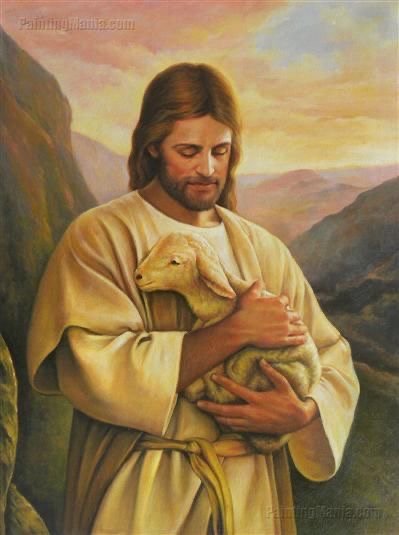 Hlavu vzhůru a směle!                                                                          P. Michal Stín kříže.Prožíváme velmi zvláštní a specifickou dobu. Mnozí volají po tom, že chtějí konečně vidět světlo na konci tunelu. My věřící ono světlo na konci tunelu (života) opravdu vidíme. „To světlo svítí v temnotách a temnota ho nepohltila!“, píše evangelista Jan. (Jan, 1,5) Brzy začne doba postní a s ní rozjímání nad Kristovým křížem. Již v loňském roce mě zaujal stín kříže, když jsem v době postní rozjímal v tichu kostela. Ve vyškovském kostele jsem poprvé v životě viděl velice zvláštní plátno, kterým se na dobu postní ve všech kostelích zakrývá hlavní oltářní obraz. Není na něm reálně vyobrazený Ježíš na kříži, jako v jiných kostelích, ale pouze stín kříže. Krásný motiv k přemýšlení:Stín je obraz reálného předmětu, na který svítí světlo. 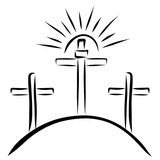 Vidím stín kříže  a mohu se „rozhlédnout“ a nalézt skutečnou realitu – Kristus, přibitý na kříži. Mohu si v mysli vybavit celou scénu na Golgotě, tedy pod křížem i Pannu Marii, Magdalénu a apoštola Jana. Dívat se na kříž může být velmi silná a užitečná meditace. Ale i tvrdá: pohled na ztýraného a umírajícího…Ale je dobré hledat i světlo, které vrhá stín této scény. Podívat se ZA KŘÍŽ. A UVIDÍME SVĚTLO BOŽÍ MOCI, BOŽÍ LÁSKY, BOŽÍHO MILOSRDENSTVÍ, SVĚTLO VĚČNÉHO ŽIVOTA.I v této zvláštní a těžké době můžeme vidět světlo…  P. Karel Janíček, kaplan vyškovskýSbíráme použité poštovní známkyV nedávné době jsem vybral všechny schránky v našich kostelích, do kterých sbíráme použité poštovní známky. Ve Vyškově, Dědicích, Rychtářově i Topolanech. Známkami jsem naplnil velkou krabici od bot a přes pět a půl kilo známek odeslal do Charity ve Valašském Meziříčí. Následně mi volala paní z tamější Charity, že známky v pořádku přišly. Asi již víte, že se pak známky odborně odlepují a přes Benediktýnské kláštery v Německu se prodávají na filatelistických burzách a výtěžek je pak určen na misie a charitu. Kdysi kdosi namítl, že co když nasbíráme třeba 100.000 stejných známek – těch nejvíce používaných. Otec Zdeněk Čížkovský, misionář v Jihoafrické republice na to odpověděl, že na světě je asi 10 milionů filatelistů (omlouvám se, že si nepamatuji přesné číslo), takže třeba v tomto případě ještě chybí 9,9 milionů těchto známek do jejich sbírek.Ale zpět k nám. Bylo mi oznámeno, že ve Valašském Meziříčí se vždy jednou za rok slouží mše svatá za všechny sběrače známek. Takže sbírejme dál a vězme, že i tato tak zdánlivě bezvýznamná věc, skutečně pomáhá a jsme takto spojeni v modlitbě, víře a vzájemné lásce a pomoci.    P. Karel Janíček, kaplan vyškovskýtříkrálová sbírka 2021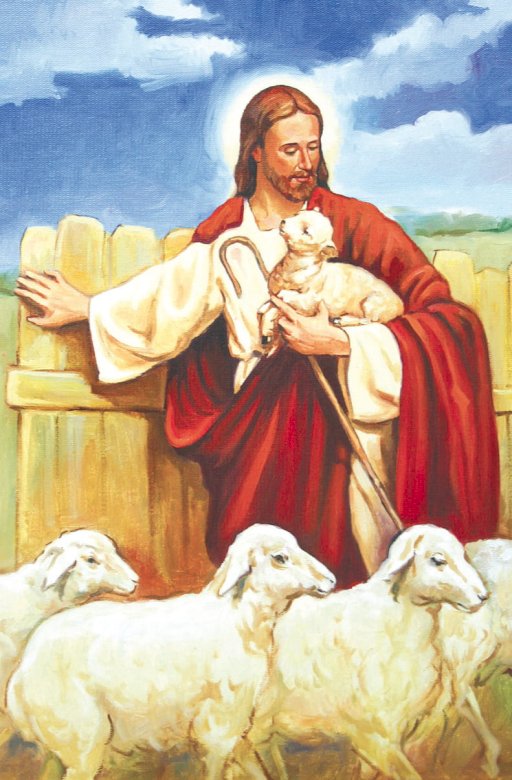 Charita Vyškov chce poděkovat všem příznivcům a dárcům za příspěvek do Tříkrálové sbírky.  V této době, více než kdy jindy, bude každá koruna pomáhat.Děkujeme i farnosti Vyškov, že umožnila umístění pokladničky před vchodem do kostela. Ukázalo se, že tato pokladnička byla nejvýnosnější.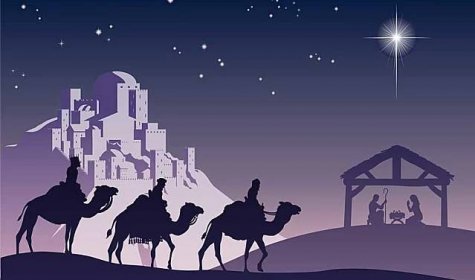 Ve Vyškově se vybralo: 88 594,-KčV Dědicích: 15 191,-KčV Rychtářově: 6 215,-KčVšem dárcům moc děkujeme. Celková částka za Tříkrálovou sbírku 2021 bude ještě vyhlášena po skončení online koledy.Jitka Švejnohová, pastorační asistentkaChvála Kristu a Marii!Dovolte mi, abych Vám alespoň touto cestou poděkovala za podporu při letošní Tříkrálové sbírce 2021. V celém děkanátu Vyškov se vybralo krásných 380 771,-Kč. Pán Bůh zaplať za každý dar. Letos to byla v mnoha ohledech jiná koleda. Do posledního dne jsme nevěděli, jak se bude epidemiologická situace vyvíjet. Chystali jsme obě varianty koledování, jak klasickou dům od domu, tak také online koledu (ta bude probíhat až do 30. 4. 2021).Z řad Charity ČR a následně Arcidiecézní charity Olomouc přišlo 22. 12. 2020 rozhodnutí, že se celá koleda přesouvá do online prostoru, a že je možnost pouze umístit pokladničky na obci nebo v obchodě. To se ale ukázalo jako neefektivní, protože i úřady měly omezené úřední hodiny. Místní koordinátoři hledali další způsob a vím, že kromě jiných míst se Tříkrálová pokladnička dostala také do mnoha kostelů. To nebylo naším záměrem, protože si jsme vědomi, že i vy, z důvodu omezení počtu farníků při bohoslužbách, přicházíte o peníze ze sbírek. Moc si tedy vážíme vaší pomoci a ochoty. Nakonec se ukázalo, že pokladničky umístěné v kostelech byly nevýnosnější. Jsme si vědomi, že je to jak díky Vašemu přičinění, tak díky štědrým dárcům. Proto i jim patří velký dík.Zároveň bych Vám ráda znovu nabídla možnost potravinové pomoci pro potřebné. Díky podzimní potravinové sbírce jsme doplnili sklad potravin (ale i drogerie, dětských plen a výživ apod.) a můžeme materiálně pomoci lidem, kteří se dostanou do tíživé situace. Pokud budete vědět o rodině, jednotlivci, kterému bychom mohli tímto způsobem pomoci, neváhejte nás kontaktovat. Koordinátorkou pomoci je Jitka Švejnohová (tel.: 774 874 819, email: jitka.svejnohova@vyskov.charita.cz).Přeji Vám hodně sil do těchto nelehkých dní. Budeme se těšit na další spolupráci.Ing. Zdeňka Horáková – ředitelka CharityKde je Bůh v době koronaviru?Knížečku s tímto názvem jsem si koupil v létě v nádherném poutním místě Neratov v Orlických horách. Autor ji napsal během týdne a já ji přečetl během čtyř hodin – cestou z Vyškova vlakem do Valašských Klobouk, na pohřeb spolubratra kněze – rodáka tam z Valašska, který zemřel na Covid ve svých 49 letech.Napadlo mě, že když tak pořád musíme o Covidu přemýšlet a bojíme se ho, a neměli bychom příliš vycházet ven, tak si můžeme tuto brožurku přečíst, abychom měli alespoň náznak odpovědí na naše otázky.Už jsem jich prodal 10 a dalších 10 jsem objednal. Věc se má i tak, že když si tuto brožurku koupíte, může Vás poučit a povzbudit a (teď mi prosím, promiňte, že zas je řeč o penězích) --- já je koupil od Brněnské tiskové misie za 79,-Kč. Vy, když si ji ode mne koupíte za 100,-Kč, tak přispějete na potřeby našich farností 21,-Kč. A já slibuji, že dalších 29,-Kč za každý výtisk dám do farní kasy ze svého.Proč si nekoupit poučnou knížečku a nepodpořit třeba naše farnosti? Hlaste se u mě – otce kaplana Karla, kdekoliv mne uvidíte, a pokud už je nebudu mít, objednám další.S přáním dobra a pokoje a pevného zdraví          P. Karel Janíček, kaplan vyškovskýINFORMACE CENTRA PRO RODINUCentrum pro rodinu nabízí doučování pro žáky 1. stupně a 6. a 7.třídu 2.stupně.  Doučování bude probíhat po domluvě v Centru pro rodinu nebo v případě potřeby i přes Skype. Zájemci se mohou hlásit pastorační asistentce Ludmile Štěpánkové na mob. 775 303 840. Ludmila ŠtěpánkováKŘÍŽOVÁ CESTA V neděli 21. 2. v 15h je možnost zúčastnit se modlitby Křížové cesty. Součástí této pobožnosti bude žehnání obrazů Křížové cesty, autora Joži Úprky, které se po dokončeném restaurování vrátily opět na své místo. 								P. MichalFarní zpravodaj vychází každou třetí neděli v měsícia je dostupný také na internetových stránkách farnosti.V době prázdnin Farní zpravodaj nevychází.Římskokatolická farnost VyškovII. odboje 2, 682 01 Vyškovhttp://www.farnost-vyskov.cz/E-mail:favyskov@ado.czTelefon - farní kancelář:739 246 000, 730 550 396